Vse najboljše za 37. rojstni dan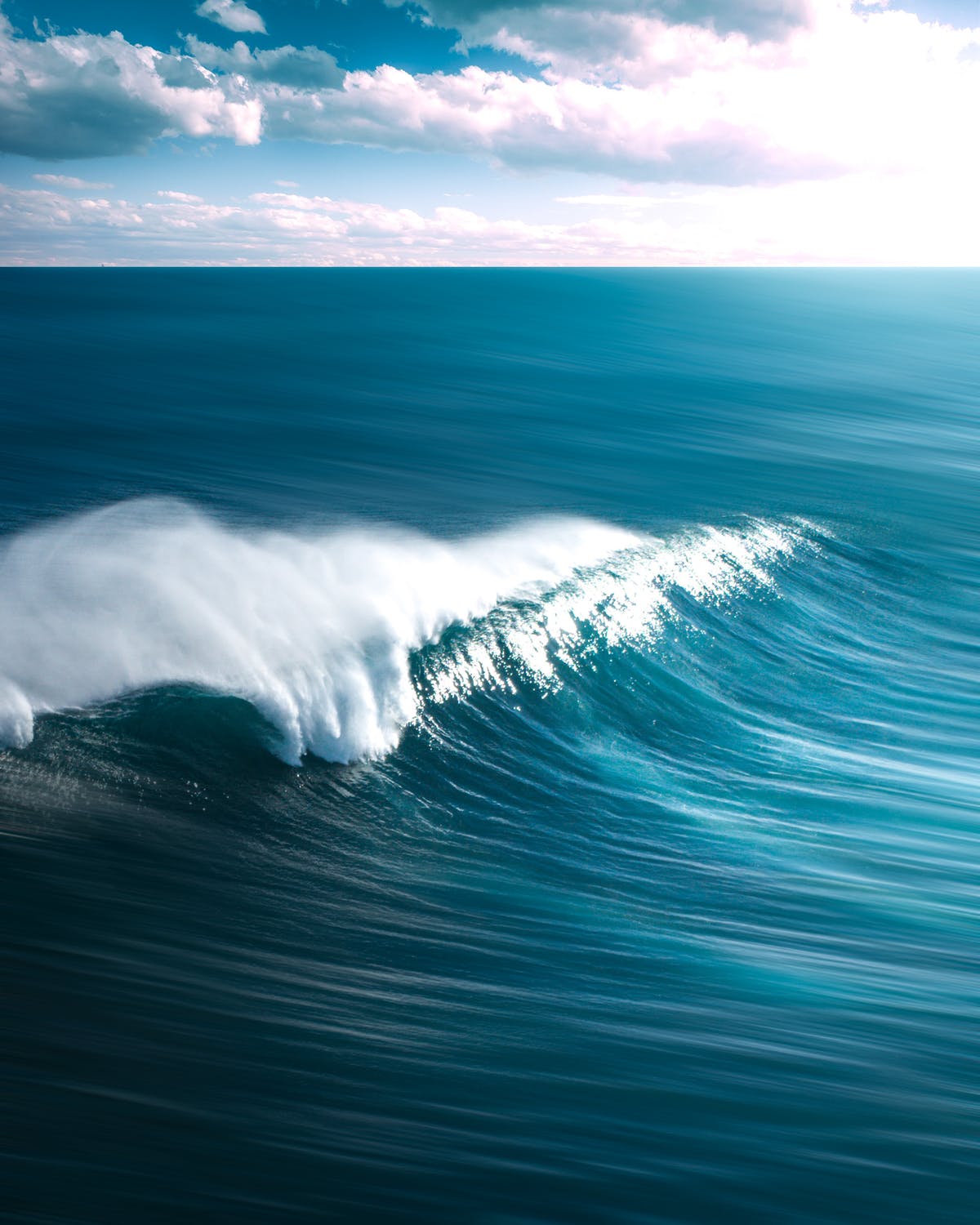 Joj, koliko a-jev!Namig: Geslo je skrito v seznamu naključnih nizov znakov (na naslednji strani). Pravilni niz znakov je tisti, ki je edini dolg neko število znakov. Tako da mu odstraniš vse pojavitve nekega znaka (najpogostejše črke). ivlqtiaamlieacaaajobaadnaciaaqdqafypfzjgpcaagakarjajynaaciyaanfrzadahyyyvmaaaajalaaodbafhzuordaaaamstceaekaaojnfcsiufaaahlahkbgoavnjaaacnawtaaakamiwmjjscrajamatxolrafaaaaauaxakaxraoaaigapaasawahaecxakaraaaaaaaxhvakaukibuffaaagbcblmliqyoaaataockavkaotiuiyebmdabnzmfyfazehlrabykyuaanijebdasaochobsaaaaaaafmldoadaafaytuaoffarzynohrlapvaaaarxldymuanaabqapkkaiaysgarixvcaxafaagcklaaajaeaaahmraljealpsxoqciaoaoaiavacaahdaoaaxiaraaaaaqkjwssbbmnacarcvvxaapwaaamgajxlqfaaatlacabtvwtccaaabdmajxalatiekviazweoyajvaonakfjafanaaanfjaxaacmzeaatneoxbawavwsaaatxcatakqhalaypzaancuvwsanqcuacblaaaulvaakxaacumahzlaarmaqmraazufaaqasmkaaanoriyzahaaayacatbcwfaaptarafaaaoaoaajzaeafakaaanaeajamvoeaaiaasvasaaviaeacasahajajalaizamacaeafaaxamakpaoaadtbnaaayeaaraxnaamswaakawvazsuahgiaealaretuprqjaakcozkradawqmjtaravafajggcoqhstselfuappwajagnkhnaoecfaapvualaueokjjfpfbnhauapmiuagnpalaajlaghdajaterkqmaaylcaiwauaadaarnaranauapanuuahaafaspkafvauaaabacabqlpfaeaaliaaifafalwuudahkxyuaawesaasuawkaraapvawybiatkobvotkkseaalwfaaxviadccfcaapswtmiahppablmqaahgghueaqrztyacqaarkdrvaaajaibaacafankiltxcandkqkaajzasanabasaucaaaaakmahtapcsuaakzcqkanpayagagataaaaaaarqdbafiauavxoeqaewxalahkanvxauaadstuaappkaaipzwkawaaxlavaiaayaalqjabawgasqeoaearacakteaamjafkaglakaaaaakgtabfiuzasaawkzasaaaaxvlzatamtyaprsaaanaaciqnagabaaafapvpgloaqosjazazaoanpawmwakqngaaazasaealaaagackxazruafaikmyzmahboaaqrpwayshaicxaaalanegangsaabraqfcvaatoasnimaaeaqazwavaaafvmanadaommaukkaazuoaaafssraaaaxhaaxvaxawbqaoasahjzakfaasaavaaeajdaarahnavbqfqampsitaawzvcdsahadaadfbaasemamtjakahtaaajaefymqaasjsaaaydtaeadzazlaraqkdknajindoadsakaflbauamulaojaxiamxfakjykajaylbaaamvkaaaaaaaucjsfaaasvacarapeusltpsaaoadajcaayaafaalxolaeaaaauapabvaaaxxrfaadahanvvadaacavhanmwhqaaapsgvnqkbaahcarmaxaagaobaraaaaajuampawxevaacrxaaovachafsaiaaajcaavnvzfsxayihaazfanmydmaamvmlzhatuamfaxauqeeaapacatczqobmacynarrlptaxaatnajagjvgvenaaayhazalqatbdpfrracxaggaeaaevjzfpzocaaaalifuauaaalagadzkahgnfotoawvvakzsvnanaacaacydaaqakakwvaqannjazasazalaaveperbdtkfsbwaxafaqgoaaaaalbihjtlspawagmtnaxeicaqaklbvamzawaaaynajartafanaaaabwzwairhanavxbaalaxxsaaavawsrapasatuuaaxpaifvaxwisagnalaaqcanknccauiqxaaaalayaafavawgcaiaaxadmaakmaksbbaamadhilhaaquwbraahaappfyaaacyadaxkaefbxhwasdgjzuvajababahaaocydaazaatayaaaqdaikaaaqvntlmaaahahagehadlazqavaaaaijqdvdahvgavyqaqsaakzaniicjonnaaaashgaemaapvhquhaiaxsayrqzkamuumnatiaszubaaaiavahaeanalawajcmaqtaadmuadgksjadxatnuluvgcpzlawdykcaatcsakabfaaxagayaefaaaavaahahxronydauaeawdcabazozaaasadvkapivaarnafakawahayzaawwraiaeazoilpawaeaapealpaaaagaawmatkhafaaafvaafmgvhmahmlkaaziaaaraaudagzazaaanaoaaaaarlkhgaerctvaspaablaaywrayazhtborhmadqyduayuaaadaaaaanjkaaxianwaataoiaqjvmfhcahakotaasrpsavaoafaesdaokiaklzqajocnidpmtsaaraauacaajxzraaxnoapmawaoalarjaaapqzvxarluvoqzdxihagaawfaoaeaujbdayhaavhhlkauawziguxaycqpaayvgqjldvcsuwaaeasacaobafsilxlqigjonapaaxadaovqjvrabaoqyawajecazarzvadaaacaazaaoakseoznawfbufsanaasadtanniahxsfaakswwxupwjjaaasakmzicixkbgaawuaaaayaeaahcaawdpefdamsvbaaxhjaankaaytaaavahisycdlwjaealaiaqaaaaavldaxaaaykeaaatkawkaencjfawaganhnoajiaackguapaaaaaafszmxmgaaazgxaaaaosawaaarazsjybxgaardawshysnaaaacxwxsizazqaaadrbdslabaadtawgaaccsaansntbhdagdoaalrauakaaahsvaalaaqlaacsvqinaanaiuaxnaxcuafaaaaasaacggladiamasgylcaankamaangutjsaaaqgnqraaiffqhgwakueaadaaukazaiatakbzacasldaaaayhuuacpxwcapavcasuacahaqaafanoaaatjafvaiayazaaaxaqaaacpadjvsrmaaabsbnxawdavtaxqmyakoaanaaujocwauaaclkuaeyiatawmahpaaapazavaulaaaaraaaraswrnjaazbqspwkqaqithnachzaoaolhowaoaharagtasapmzjaaaaadoxalaraaagsarcaircashabjamtogagaahcgazadauaxoxaabtaaaaataaihhtzwaswdqakaaawmaakluafalafdaaflyajabaazaswuaiaaaaakztxooeuanrsrdabuviaaeagpphnbapggauwetzavnaaeaqknauuqaaamptks